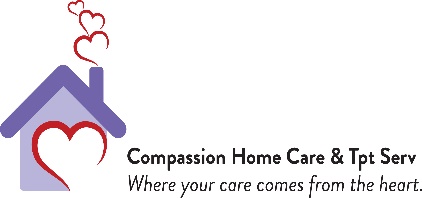 EMPLOYMENT APPLICATIONAPPLICANT NOTE: This is not an employment contract. This form is intended for you to provide to Compassion Home Care and Transport Services your qualifications for employment. Compassion Home Care and Transport Services is an Equal Opportunity Employer and is committed to excellence through diversity. All qualified applicants will receive consideration and will be treated throughout their employment without regard to race, color, religion, sex, national origin, age, disability, or any other protected class status under applicable law. Please answer each section truthfully. Any false or misleading statements during the interview and/or on this form are grounds for terminating the application process. If discovery is made after you are employed, your employment will be terminated.  PERSONAL INFORMATIONToday’s Date: _______________________________Name: ___________________________   _____   ___________________________                First                                                MI                         LastSocial Security number: ________________________Positions(s) Applied for: ________________________________________________Current Address: ______________________________________________________                                                                        Street_____________________     ___________       ______________City                                             State                   Zip CodePrevious Address: _____________________________________________________                                                                            Street                      	 		 ___________________       __________           ________________ City                                              State                         Zip CodeHome Phone: __________________________________Work Phone:  __________________________________Cell Phone: ___________________________________		Emergency Contact(s):  _________________________________________	Phone: _______________________________________Are you a U.S. Citizen? Yes or NoHave you ever been arrested or convicted of a misdemeanor or felony?          Yes or NoIf yes, please explain: ________________________________________________________________________________________________________________________Are you willing to submit to a background check?  Yes or NoValid Driver’s License #: __________________________ State Issued: ____________   Exp. Date: _____________Make & Model of Vehicle: ____________________________________________ Year of vehicle: ___________________  Auto Ins. Co: __________________________ Policy #_______________________  Exp. Date: ____________________Have you ever submitted an application here before? Yes / No  If yes, when? ___________________________________Have you ever been employed here before? Yes / No   If yes, when? _______________________________________How did you hear about Compassion Home Care & Transport Services? _______________________________________________________Have you have been given a copy of the job description for the position for which you have applied to review.  Yes / NoAre you able to perform the essential functions of the job for which you are applying with or without a reasonable accommodation?     Yes / NoWhy are you interested in employment with us?_____________________________________________________________________Do you have a nursing license? Yes or No Please indicate type of nursing license: ___________________________________If yes, license #__________________ State______________  Exp. Date__________Employment Desire: __________Full-time    _________Part TimeDesired pay: _____________________AVAILABILITYDue to the nature of the business, no guarantee can be made as to the schedule or the amount of hours worked.What date are you available to begin work? ___________________________Please complete all areas of availability:______Mornings    ______Afternoon    _______Evenings    _______Overnights______Weekdays    _______WeekendPlease indicate the days of the week as well as the earliest and latest times that you are available for work.PREFERENCESPlease indicate the state in which you are willing to work:_______Virginia      ________District of Columbia        _________MarylandPlease indicate the types of services which you are willing to provide:_______Companionship                            ______ Transportation/Errands/Shopping  _______ Medication Reminder                 ______Personal care (bathing/grooming) ________House Keeping/laundry/chores              ______ Meal preparation/serving***PLEASE NOTE: In order to be able to provide transportation or run errands, you will be required to have a valid driver’s license and current auto insurance. A motor vehicle record check will be conducted and proof of insurance will be required.Are you willing to provide service to a client with a pet?   Yes / No   If yes, which ones:  ______Cats   ______DogsAre you willing to provide service to a client that smokes? Yes / NoJOB RELATED SKILLSDescribe any training or life skills you have that apply to caring for a senior: ____________________________________________________________________________________________________________________________________________Describe any work history you have that would apply to caring for a senior: ________________________________________________________________________________________________________________________________________________________________________________________________________________EDUCATION Please circle highest grade completed:Grade School: 6  7  8         High School: 9  10  11  12     College: 13 14   15  16 16+*For employment our minimum education requirement is either a GED or High School diplomaWORK HISTORYYour application will not be considered unless all questions in this section are answered. Since we will make every effort to contact previous employers, the correct telephone numbers of past employers are essential.MOST RECENT EMPLOYERCompany Name: __________________________________________________Address: ______________________________________________________________                                                                  Street_______________________       _____________       ________________City                                                     State                        Zip CodeDate employed from_____________________ to ____________________________Salary: $_____________ Phone Number: __________________________________________Position: _______________________________________________Supervisor Name: ____________________________________________Are you currently working for this employer? Yes / No  If yes, may we contact? Yes / NoReason for leaving _______________________________________      SECOND MOST RECENT EMPLOYERCompany Name: __________________________________________________Address: ______________________________________________________________                                                                  Street_______________________       _____________       ________________City                                                     State                        Zip CodeDate employed from_____________________ to ____________________________Salary: $_____________ Phone Number: __________________________________________Position: _______________________________________________Supervisor Name: ____________________________________________Are you currently working for this employer? Yes / No  If yes, may we contact? Yes / NoReason for leaving _______________________________________      THIRD MOST RECENT EMPLOYERCompany Name: __________________________________________________Address: ______________________________________________________________                                                                  Street_______________________       _____________       ________________City                                                     State                        Zip CodeDate employed from_____________________ to ____________________________Salary: $_____________ Phone Number: __________________________________________Position: _______________________________________________Supervisor Name: ____________________________________________Are you currently working for this employer? Yes / No  If yes, may we contact? Yes / NoReason for leaving _______________________________________                                                            ReferencesName: _____________________________________________________          Relationship: _____________________________________          Phone: _________________________________________ Name: _____________________________________________________Relationship: _____________________________________Phone: _________________________________________Did you attach your resume? Yes or NoSignature DisclaimerI certify that my answers are true and complete to the best of my knowledge.
If this application leads to employment, I understand that false or misleading information in my application or interview may result in my release. Full Name:   _________________________________________________________                                                             PrintSignature:    __________________________________________________________Date: __________________MondayTuesdayWednesdayThursday FridaySaturdaySundayShiftFrom:To:School TypeSchool NameCity, StateMajor/Subject# Yrs AttendedGraduateHigh SchoolY / NVocational/TechnicalY / NCollege/UniversityY / N